Appendix 3.21 Application Form for the UGC Support for Publication of Research ArticleResearch Article Publication Support(Reimbursement of Publication/Handing Fee charged by the Journal with JCR Impact Factor or SCImago Journal Ranking)ApplicationA. Applicant's Personal Information* Underprivileged Group: Woman, Dalit, Janajati, Madhesi, Person with Disability and Residence/Working in Remote District.B. Information about the Publication C. Information about Payment  D. Source Research ProjectE. Document Checklist (Indicate by √)F. Endorsement by the Institutional HeadI certify that the Applicant carried out the research in our institution and wrote the research article based on that research. I also certify that the statements made above by the Applicant have been verified and found true. I recommend the UGC for providing the requested financial support to the Applicant.Name: ____________________________________	Signature: _________________________Designation: _______________________________	Date: _____________________________Email: ____________________________________	Phone No: _________________________Name of the Institution: __________________________________________________________Address: ______________________________________________________________________Official SealG. Undertaking by the ApplicantI hereby undertake and affirm that:The substance of the research article submitted is based on the original research conducted by me / us. In case any fabrication, falsification or plagiarism is proved, apart from the penalties as per the policy and procedure of the UGC, I would refund the entire amount of the support.I have made a request to the publisher for waiver of the publication/handling fee before finalizing the payment.All the information provided above is true to the best of my knowledge and belief.Name: ____________________________________	Signature: _________________________Designation: _______________________________	Date: _____________________________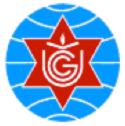 UNIVERSITY GRANTS COMMISSIONSanothimi, Bhaktapur, NepalRAPS-1Affix a passport size color photoUNIVERSITY GRANTS COMMISSIONSanothimi, Bhaktapur, NepalRAPS-1A1. Applicant’s Full Name:A1. Applicant’s Full Name:A2. Gender:A3. Date of Birth:A3. Date of Birth:A4. Citizenship No., District:A5. Underprivileged Group*:A5. Underprivileged Group*:A6. Contact Email:A6. Contact Email:A7. Permanent Address:A8. Mailing Address:A8. Mailing Address:A8. Mailing Address:A9. Contact TelephoneResidence:Office:Mobile:A10. University:A13. Address of Institution:A13. Address of Institution:A13. Address of Institution:A14. Designation:A11. Campus/School:A13. Address of Institution:A13. Address of Institution:A13. Address of Institution:A15. Subject:A12. Department:A13. Address of Institution:A13. Address of Institution:A13. Address of Institution:A16. Specialization:B1. Title of the Research Article:B1. Title of the Research Article:B1. Title of the Research Article:B2. Type of Research Article:Original Research Article (__)                                Review Article (__)                                Other (__)B2. Type of Research Article:Original Research Article (__)                                Review Article (__)                                Other (__)B2. Type of Research Article:Original Research Article (__)                                Review Article (__)                                Other (__)B3. Name of the Journal, Volume, Issue, Pages, Year:B3. Name of the Journal, Volume, Issue, Pages, Year:B3. Name of the Journal, Volume, Issue, Pages, Year:B4. Country of Publication:B5. Contact Person:B6. Email of Contact Person:B7. Link to the Article/Abstract/DOI:B7. Link to the Article/Abstract/DOI:B7. Link to the Article/Abstract/DOI:C1. Did you make a request in writing to the publisher for a fee waiver?Yes (___)    No (___) If No, please make a request once.C2. Publisher’s Response to Your Request for Fee Waiver was:C3. Amount of Fee Paid to the PublisherIn Foreign Currency:                                                 Equivalent in Nepalese Rupees:C4. Proof of Payment (Documents submitted herewith)C5. Amount of Reimbursement You Are Requesting to the UGCIn Nepalese Rupees:D1. Title of the Research Project:D1. Title of the Research Project:D2. Funding Agency:D3. Type of Grant/ Grant No.:D4. Date of Award:D5. Project Period:D6. Any Publication/ Presentation made previously:  Yes (___)    No (___)D6. Any Publication/ Presentation made previously:  Yes (___)    No (___)D7. If Yes, List of the Previous Publication/ Presentation:D7. If Yes, List of the Previous Publication/ Presentation:1. Completed Application Form                      √2. Manuscript/Copy of the Article3. Acceptance Letter from the Publisher4. Printed Record of JCR Impact Factor or SCImago Ranking of the Journal4. Email Communication (regarding Fee Waiver)5. Proof of Payment6. A Copy of Certificate of Citizenship7. A Copy of Certificate of Underprivileged Group (if applicable)8. Any other document (specify)To be Filled by the UGC Official:Title of the Article: __________________________________________________________________________ __________________________________________________________________________________________________________________________________________________________________________________Name of Journal: ___________________________________________SCImago Journal Ranking for the Year ____________ is ____________JCR Impact Factor for the Year __________________ is ____________Requested Fund: ____________________________________________Approved Fund: _____________________________________________Approved by: _______________________________________________If Rejected, the reason is: _____________________________________Date: _____________________________________________________Signature: _________________________________________________